Na podlagi 51. člena Zakona o osnovni šoli (Ur. l. RS, št. 81/06- UPB3, 102/07, 107/10, 87/11, 63/13) ravnateljica Osnovne šole dr. Jožeta Pučnika, Črešnjevec izdajamPRAVILA OSNOVNE ŠOLE DR. JOŽETA PUČNIKA, ČREŠNJEVECO PRILAGAJANJU ŠOLSKIH OBVEZNOSTI1. člen(splošna določba)Pravila o prilagajanju šolskih obveznosti podrobneje urejajo postopek za pridobitev statusa učenca perspektivnega športnika, statusa učenca vrhunskega športnika, statusa učenca perspektivnega mladega umetnika in statusa učenca vrhunskega mladega umetnika.člen(pogoji za dodelitev statusa)Status učenca perspektivnega športnika lahko pridobi učenec, ki je registriran pri nacionalni panožni športni zvezi, in tekmuje v uradnih tekmovalnih sistemih nacionalnih panožnih zvez.Status učenca vrhunskega športnika lahko pridobi učenec, ki doseže vrhunski športni dosežek mednarodne vrednosti.Status učenca perspektivnega mladega umetnika lahko pridobi učenec, ki se udeležuje državnih tekmovanj s področja umetnosti.Status učenca vrhunskega mladega umetnika lahko pridobi učenec, ki dosega najvišja mesta oziroma nagrade na državnih tekmovanjih s področja umetnosti.Status se učencu dodeli praviloma prvi mesec v tekočem šolskem letu praviloma za eno šolsko leto, iz utemeljenih razlogov pa lahko le za določen čas v šolskem letu. Izjemoma se lahko učencu status dodeli tudi med šolskim letom, če izpolnjuje predpisane pogoje.člen(predlog za dodelitev statusa)Predlog za dodelitev statusa skupaj s prilogami podajo starši učenca na obrazcu, ki je PRILOGA 1 teh pravil, in ga najkasneje do 20. septembra tekočega šolskega leta vložijo v tajništvu šole. O dodelitvi, odvzemu in mirovanju statusa odloči ravnateljica s sklepom. Pred odločitvijo si ravnateljica za učenca v prvem vzgojno-izobraževalnem obdobju pridobi mnenje razrednika,drugem in tretjem vzgojno-izobraževalnem obdobju pa tudi mnenje oddelčnega učiteljskega zbora o spoštovanju določil šolskega hišnega reda, o njegovem vedenju ter o odnosu do drugih učencev šole in do zaposlenih.Sklep o dodelitvi statusa začne veljati, ko je izročen staršem učenca in ko je podpisan dogovor o prilagajanju šolskih obveznosti.člen(priloge)Predlogu za dodelitev statusa je potrebno priložiti:Za dodelitev statusa učenca perspektivnega mladega umetnika potrdilo o vpisu v drugo šolo oziroma drug javnoveljavni program, potrdilo o tedenskem obsegu obveznosti v drugi šoli oziroma drugem javnoveljavnem programu in potrdilo o udeležbi učenca na državnem tekmovanju/-ih s področja umetnosti za preteklo šolsko leto.Za dodelitev statusa učenca vrhunskega mladega umetnika potrdilo o vpisu v drugo šolo oziroma drug javnoveljavni program, potrdilo o tedenskem obsegu obveznosti v drugi šoli oziroma drugem javnoveljavnem programu in potrdilo o osvojitvi nagrade oziroma 1., 2. ali 3. mesta na državnem tekmovanju/-ih s področja umetnosti za preteklo šolsko leto.člen(prilagajanje obveznosti)Učencu s statusom iz prvega, drugega, tretjega in četrtega odstavka 2. člena teh pravil se prilagodijo šolske obveznosti.Prilagajanje šolskih obveznosti se uredi s pisnim dogovorom med šolo in starši. Prilagodijo se obiskovanje pouka in drugih dejavnosti ter načini in roki za ocenjevanje znanja.člen(prenehanje statusa)Status iz prvega, drugega, tretjega in četrtega odstavka 2. člena teh pravil učencu preneha:na zahtevo staršev učenca,s potekom časa, za katerega je bil status dodeljen,če prenehajo razlogi, zaradi katerih je bil status dodeljen,če preneha s šolanjem na Osnovni šoli dr. Jožeta Pučnika,če se mu status odvzame.prenehanju statusa odloči ravnateljica.člen(odvzem statusa)Če učenec ne izpolnjuje obveznosti iz dogovora iz drugega odstavka 5. člena teh pravil oziroma ne opravlja svojih dolžnosti, določenih z zakonom ter drugimi predpisi in akti šole, mu šola lahko na predlog razrednika oziroma učiteljskega zbora začasno oziroma trajno odvzame status. O odvzemu statusa odloči ravnateljica.8 . člen(mirovanje statusa)Učencu lahko zaradi bolezni, poškodbe ali drugih utemeljenih razlogov status miruje, dokler obstajajo razlogi, na podlagi katerih je bilo odločeno o mirovanju. Predlog za mirovanje statusa lahko podajo razrednik, učiteljski zbor ali starši učenca. V času mirovanja statusa učenec ne more uveljavljati pravic, ki so mu bile z njim dodeljene. O mirovanju statusa odloči ravnateljica.člen(varstvo pravic)O pritožbi zoper odločitev ravnateljice glede statusa po teh pravilih oziroma glede neupoštevanja dogovorjenih pravic in obveznosti odloča pritožbena komisija. Odločitev pritožbene komisije je dokončna.člen(končne določbe)Pravila Osnovne šole dr. Jožeta Pučnika, Črešnjevec o prilagajanju šolskih obveznosti začnejo veljati 1. 9. 2019.Evid. številka: 6006-11/2019 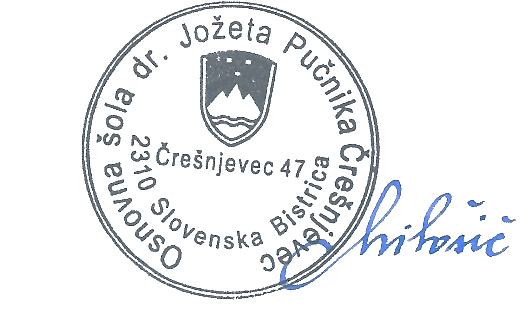 Črešnjevec, 8. 10. 2019                                                                                                         RavnateljicaLidija Milošič, univ. dipl. ped.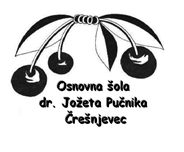 V L O G Aza dodelitev statusa U M E T N I K Ašol. leto: 20______/____Ime in priimek starša/skrbnika:                                                                  Telefon:  	Naslov:  	Ime in priimek učenca:                                                      _____________________ Razred:  	_________________Datum rojstva:Kulturna dejavnost:_______________________________________________________________________________Klub/društvo:                                                                                        __________ Telefon:  	_________________Starši učenca/ke predlagamo, da se sinu/hčeri v šolskem letu 20____/____ dodeli status (obvezno  obkrožite črko  pred  nazivom statusa, ki ga predlagate):A)  PERSPEKTIVNEGA MLADEGA UMETNIKA, ker se udeležuje državnih tekmovanj s področjaumetnosti;B)  VRHUNSKEGA MLADEGA UMETNIKA, ker dosega najvišja mesta oziroma nagrade na državnih tekmovanjih s področja umetnosti.Za upravičenost dodelitve statusa prilagam naslednja dokazila:A)  potrdilo, da se udeležuje državnih tekmovanj s področja umetnosti;B)  potrdilo, da dosega najvišja mesta oziroma nagrade na državnih tekmovanjih s področja umetnosti.DOGOVOR O IZPONJEVANJU OBVEZNOSTIZ učencem/ko izjavljava, da:bo pouk obiskoval/a vestno in odgovorno,bo ob koncu 1. ocenjevalnega obdobja imel/a pridobljene ocene,ob koncu ocenjevalnih obdobij ne bo imel/a negativnih ocen,se bo za pridobivanje ustnih ocen in opravljanje drugih šolskih nalog ter obveznosti z učitelji dogovarjal sam/a,ne bo imel/a neopravičenih izostankov,ne bo s svojim odnosom oviral/a in moti/la učence in učitelje pri rednem pouku,ne bo neopravičeno zavrnil/a sodelovanje na tekmovanjih in prireditvah v okviru šole,ne bo imel/a izrečenega vzgojnega opomina,ne bo kršil/a hišnega reda in pravil šolskega reda,bova šoli nemudoma sporočila vsako spremembo, ki bi vplivala na upravičenost do dodelitve statusa.Soglašava, da se mu/ji lahko začasno ali trajno odvzame status oz. mu/ji status miruje, če:–    po svoji krivdi ne izpolnjuje dogovorjenih obveznosti iz tega dogovora.Datum:  	                                                    Podpis učenca/ke:                                                  _                                                                                                                  Podpis starša/skrbnika:                                                  _V L O G Aza dodelitev statusa ŠPORTNIKAšol. leto: 20______/____Ime in priimek starša/skrbnika:                                                                  Telefon:  	Naslov:  	Ime in priimek učenca:                                                      _____________________ Razred:  	_________________Datum rojstva:Športna dejavnost: _______________________________________________________________________________Klub/društvo:                                                                                        _________ Telefon:  	__________________________Starši učenca/ke predlagamo, da se sinu/hčeri v šolskem letu 20____/____ dodeli status (obvezno  obkrožite črko  pred nazivom statusa, ki ga predlagate):PERSPEKTIVNEGA ŠPORTNIKA/CE, ker je registriran pri nacionalni panožni športni zvezi in tekmuje v uradnih tekmovalnih sistemih nacionalnih panožnih zvez na državnem nivoju;B)  VRHUNSKEGA ŠPORTNIKA/CE, ker dosega vrhunske športne dosežke mednarodne vrednosti.DOGOVOR O IZPONJEVANJU OBVEZNOSTIZ učencem/ko izjavljava, da:bo pouk obiskoval/a vestno in odgovorno,bo ob koncu 1. ocenjevalnega obdobja imel/a pridobljene ocene,ob koncu ocenjevalnih obdobij ne bo imel/a negativnih ocen,se bo za pridobivanje ustnih ocen in opravljanje drugih šolskih nalog ter obveznosti z učitelji dogovarjal sam/a,ne bo imel/a neopravičenih izostankov,ne bo s svojim odnosom oviral/a in moti/la učence in učitelje pri rednem pouku,ne bo neopravičeno zavrnil/a sodelovanje na tekmovanjih in prireditvah v okviru šole,ne bo imel/a izrečenega vzgojnega opomina,ne bo kršil/a hišnega reda in pravil šolskega reda,bova šoli nemudoma sporočila vsako spremembo, ki bi vplivala na upravičenost do dodelitve statusa.Soglašava, da se mu/ji lahko začasno ali trajno odvzame status oz. mu/ji status miruje, če:–    po svoji krivdi ne izpolnjuje dogovorjenih obveznosti iz tega dogovora.Datum:  	Podpis učenca/ke:                                                  _Podpis starša/skrbnika: ____________________                                   